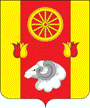 АДМИНИСТРАЦИЯДЕНИСОВСКОГО  СЕЛЬСКОГО  ПОСЕЛЕНИЯРАСПОРЯЖЕНИЕ04.09.2023                                                     № 22                                          п. ДенисовскийО проведении оценки профессиональных рисков в Администрации Денисовского сельского поселенияВо исполнение требований статей 214, 218 Трудового Кодекса РФ в соответствии с Положением об  оценке профессиональных рисков Администрации Денисовского сельского поселения 1. Комиссии в своей работе руководствоваться Положением об оценке профессиональных рисков Администрации Денисовского сельского поселения.2. Председателю Комиссии организовать и провести комплекс мероприятий по оценке профессиональных рисков в соответствии с Графиком проведения оценки профессиональных рисков в Администрации Денисовского сельского поселения согласно приложения № 1 к настоящему распоряжению.3. Секретарю Комиссии:- подготовить и направить в Комиссию перечни рабочих мест, подлежащих оценке профессиональных рисков в срок до 25.09.2023;- организовать на рабочих местах выявление опасностей, существующих защитных мер (мер управления рисками) и представить результаты в Комиссию в срок до 25.09.2023- после завершения оценки профессиональных рисков в течение 3 рабочих дней после ознакомить работников с результатами оценки профессиональных рисков под роспись.4. Контроль за исполнением приказа оставляю за собой.Глава Администрации Денисовского сельского поселения                                                                     М.В.МоргуновГРАФИКпроведения оценки профессиональных рисков в 
Администрации Денисовского сельского поселенияПриложение № 2 к распоряжению Администрации Денисовского                                                                                            сельского поселения от 04.09.2023 № 22Перечень рабочих мест, подлежащих оценке профессиональных рисковПриложение №1к распоряжению Администрации Денисовского сельского поселения от 04.09.2023 № 22№ п/пНаименование мероприятияСрок выполненияОтветственное лицо (лица)1Определение перечней мест по оценке профессиональных рисков25.09.2023Е.А.Юхно2Проведение оценки профессиональных рисков25.09.2023Е.А.Юхно3Выявление опасностей25.09.2023Е.А.Юхно№ РМПодразделение / Наименование рабочего места (профессия, должность)Применяемое оборудование, инструмент, инвентарь, материалы, и т. д.Выполняемые работы, особые условия работ, внешние факторы12341Глава Администрации Денисовского сельского поселенияПерсональный компьютер, принтер2Ведущий специалист по общим вопросам  Персональный компьютер, принтер3Главный специалист по бухгалтерскому учетуПерсональный компьютер, принтер4Начальник сектора экономики и финансовПерсональный компьютер, принтер5Ведущий специалист экономикиПерсональный компьютер, принтер6Главный специалист по вопросам ЖКХ, ГО и ЧС, земельным и имущественным отношениям  Персональный компьютер, принтер7Старший инспектор по вопросам культуры, физической культуры и спорта, молодежной политикиПерсональный компьютер, принтер8Водитель  Автомобиль9Уборщик служебных помещенийУборочный инвентарь10Сторож-11КочегарСистема отопления12Старший инспектор  ВУСПерсональный компьютер, принтерПредседатель Комиссии:___________________ Ф.И.О.Заместитель председателя Комиссии:___________________ Ф.И.О.      Секретарь комиссии	___________________ Ф.И.О.Члены Комиссии:___________________ Ф.И.О.___________________ Ф.И.О.___________________ Ф.И.О.